.                                                                  (ลงชื่อ)
                                                                          (นายอุทิศ   สุขคล้าย)
                                                              ประธานสภาองค์การบริหารส่วนตำบลเขาไพร 
ประกาศองค์การบริหารส่วนตำบลเขาไพร
เรื่อง เรียกชุมสภา สมัยวิสามัญ  สมัยที่ 1  ครั้งที่ 1  ประจำปี 2563  
--------------------------------------------------------------------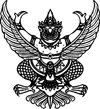  
ประกาศองค์การบริหารส่วนตำบลเขาไพร
เรื่อง เรียกชุมสภา สมัยวิสามัญ  สมัยที่ 1  ครั้งที่ 1  ประจำปี 2563  
--------------------------------------------------------------------ด้วยนายอำเภอรัษฎา อนุมัติให้เปิดประชุมสภาองค์การบริหารส่วนตำบลเขาไพร สมัยวิสามัญ  สมัยที่ 1  ครั้งที่ 1  ประจำปี 2563   ตั้งแต่วันที่ 9 – 23 เมษายน 2563 เพื่อพิจารณาขออนุมัติโอนงบประมาณรายจ่ายประจำปี 2563 (โอนครั้งที่ 8 ) โครงการขุดสระน้ำเพื่อการเกษตร หมู่ที่ 3 ต.เขาไพร อ.รัษฎา จ.ตรัง งบประมาณ 450,000 บาท ต่อสภาองค์การบริหารส่วนตำบลเขาไพร นั้น ประธานสภาพิจารณาแล้วเห็นสมควร เรียกประชุมสภาองค์การบริหารส่วนตำบลเขาไพร สมัยวิสามัญ  สมัยที่ 1  ครั้งที่ 1  ประจำปี 2563  จึงอาศัยอำนาจตามความในมาตรา 54 แห่งพระราชบัญญัติสภาตำบล และองค์การบริหารส่วนตำบล พ.ศ.2537 และที่แก้ไขเพิ่มเติมถึง (ฉบับที่ 4) พ.ศ.2546 ประกาศกำหนดการประชุม สมัยวิสามัญ  สมัยที่ 1  ครั้งที่ 1  ประจำปี 2563 เพื่อพิจารณาขออนุมัติโอนงบประมาณรายจ่ายประจำปี 2563 (โอนครั้งที่ 8 ) โครงการขุดสระน้ำเพื่อการเกษตร หมู่ที่ 3 ต.เขาไพร อ.รัษฎา จ.ตรัง งบประมาณ 450,000 บาท ต่อสภาองค์การบริหารส่วนตำบลเขาไพร ในวันที่ 10 เมษายน 2563 โดยประชุม ณ องค์การบริหารส่วนตำบลเขาไพร  ด้วยนายอำเภอรัษฎา อนุมัติให้เปิดประชุมสภาองค์การบริหารส่วนตำบลเขาไพร สมัยวิสามัญ  สมัยที่ 1  ครั้งที่ 1  ประจำปี 2563   ตั้งแต่วันที่ 9 – 23 เมษายน 2563 เพื่อพิจารณาขออนุมัติโอนงบประมาณรายจ่ายประจำปี 2563 (โอนครั้งที่ 8 ) โครงการขุดสระน้ำเพื่อการเกษตร หมู่ที่ 3 ต.เขาไพร อ.รัษฎา จ.ตรัง งบประมาณ 450,000 บาท ต่อสภาองค์การบริหารส่วนตำบลเขาไพร นั้น ประธานสภาพิจารณาแล้วเห็นสมควร เรียกประชุมสภาองค์การบริหารส่วนตำบลเขาไพร สมัยวิสามัญ  สมัยที่ 1  ครั้งที่ 1  ประจำปี 2563  จึงอาศัยอำนาจตามความในมาตรา 54 แห่งพระราชบัญญัติสภาตำบล และองค์การบริหารส่วนตำบล พ.ศ.2537 และที่แก้ไขเพิ่มเติมถึง (ฉบับที่ 4) พ.ศ.2546 ประกาศกำหนดการประชุม สมัยวิสามัญ  สมัยที่ 1  ครั้งที่ 1  ประจำปี 2563 เพื่อพิจารณาขออนุมัติโอนงบประมาณรายจ่ายประจำปี 2563 (โอนครั้งที่ 8 ) โครงการขุดสระน้ำเพื่อการเกษตร หมู่ที่ 3 ต.เขาไพร อ.รัษฎา จ.ตรัง งบประมาณ 450,000 บาท ต่อสภาองค์การบริหารส่วนตำบลเขาไพร ในวันที่ 10 เมษายน 2563 โดยประชุม ณ องค์การบริหารส่วนตำบลเขาไพร                         ประกาศ ณ วันที่ 3 เดือน เมษายน พ.ศ.2563                       ประกาศ ณ วันที่ 3 เดือน เมษายน พ.ศ.2563